Частное производственное унитарное предприятие «ЛИНУЧИ»КАТАЛОГ ЧЕХЛОВ и ПОРТПЛЕДОВдля перевозки Танцевальных, Бальных, Сценических, Гимнастических и пр. костюмов и платьев.Тел. +375 29 387-09-80, +375 29 761-64-26, e-mail: info@linuchi.by.Вся продукция размещена на сайтах: www.linuchi.by, shop.linuchi.by.НАИМЕНОВАНИЕФункциональные особенностиАртикулАртикулАртикулАртикулРазмер, смВнешний вид«ТАНЦЕВАЛЬНЫЙ»  ЧЕХОЛ-СУМКА -для перевозки танцевальных и др. костюмов100% полиэстер с ПВХ пропиткой.Молния-тип №5. Окошко для визитки. 2 удобные пластмассовые ручки. 2 вместительных кармана для обуви.ЧеГ-95рЧеГ-95рЧеГ-95рЧеГ-95р95х58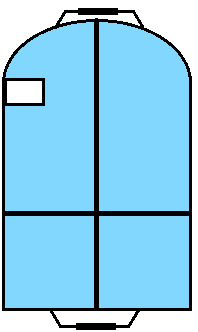 «ТАНЦЕВАЛЬНЫЙ»  ЧЕХОЛ-СУМКА -для перевозки танцевальных и др. костюмов100% полиэстер с ПВХ пропиткой.Молния-тип №5. Окошко для визитки. 2 удобные пластмассовые ручки. 2 вместительных кармана для обуви.ЧеГ-110рЧеГ-110рЧеГ-110рЧеГ-110р110х67«ТАНЦЕВАЛЬНЫЙ»  ЧЕХОЛ-СУМКА -для перевозки танцевальных и др. костюмов100% полиэстер с ПВХ пропиткой.Молния-тип №5. Окошко для визитки. 2 удобные пластмассовые ручки. 2 вместительных кармана для обуви.ЧеГ-120рЧеГ-120рЧеГ-120рЧеГ-120р120х67«ТАНЦЕВАЛЬНЫЙ»  ЧЕХОЛ-СУМКА -для перевозки танцевальных и др. костюмов100% полиэстер с ПВХ пропиткой.Молния-тип №5. Окошко для визитки. 2 удобные пластмассовые ручки. 2 вместительных кармана для обуви.ЧеГ-150рЧеГ-150рЧеГ-150рЧеГ-150р150х60«СЦЕНИЧЕСКИЙ» ЧЕХОЛ-СУМКА -для перевозки  сценических и др. костюмов100% полиэстер с ПВХ пропиткой.Молния-тип №5. Окошко для визитки. Регулируемые ручки для переноски в руках или на плече. 3 вместительных кармана.ЧеГ-95рвЧеГ-95рвЧеГ-95рвЧеГ-95рв95х58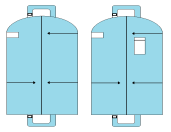 «СЦЕНИЧЕСКИЙ» ЧЕХОЛ-СУМКА -для перевозки  сценических и др. костюмов100% полиэстер с ПВХ пропиткой.Молния-тип №5. Окошко для визитки. Регулируемые ручки для переноски в руках или на плече. 3 вместительных кармана.ЧеГ-110рвЧеГ-110рвЧеГ-110рвЧеГ-110рв110х67«СЦЕНИЧЕСКИЙ» ЧЕХОЛ-СУМКА -для перевозки  сценических и др. костюмов100% полиэстер с ПВХ пропиткой.Молния-тип №5. Окошко для визитки. Регулируемые ручки для переноски в руках или на плече. 3 вместительных кармана.ЧеГ-120рвЧеГ-120рвЧеГ-120рвЧеГ-120рв120х67«СЦЕНИЧЕСКИЙ» ЧЕХОЛ-СУМКА -для перевозки  сценических и др. костюмов100% полиэстер с ПВХ пропиткой.Молния-тип №5. Окошко для визитки. Регулируемые ручки для переноски в руках или на плече. 3 вместительных кармана.ЧеГ-150рвЧеГ-150рвЧеГ-150рвЧеГ-150рв150х60«СЦЕНИЧЕСКИЙ» ЧЕХОЛ-СУМКА -для перевозки  сценических и др. костюмовВозможен дополнительный 4-ый карман для бережной перевозки гарнитуры.ЧеГ-95пвЧеГ-95пвЧеГ-95пвЧеГ-95пв95х58«СЦЕНИЧЕСКИЙ» ЧЕХОЛ-СУМКА -для перевозки  сценических и др. костюмовВозможен дополнительный 4-ый карман для бережной перевозки гарнитуры.ЧеГ-110пвЧеГ-110пвЧеГ-110пвЧеГ-110пв110х67«СЦЕНИЧЕСКИЙ» ЧЕХОЛ-СУМКА -для перевозки  сценических и др. костюмовВозможен дополнительный 4-ый карман для бережной перевозки гарнитуры.ЧеГ-120пвЧеГ-120пвЧеГ-120пвЧеГ-120пв120х67«СЦЕНИЧЕСКИЙ» ЧЕХОЛ-СУМКА -для перевозки  сценических и др. костюмовВозможен дополнительный 4-ый карман для бережной перевозки гарнитуры.ЧеГ-150пвЧеГ-150пвЧеГ-150пвЧеГ-150пв150х60«КОНКУРСНЫЙ»ЧЕХОЛ-СУМКА -для перевозки  сценических и др. костюмов100% полиэстер с ПВХ пропиткой.Молния-тип №5. Окошко для визитки. Простые ручки без регулировки. 2 объемных кармана снаружи, и один – внутри.ПиЧ-100кПиЧ-100кПиЧ-100кПиЧ-100к100х60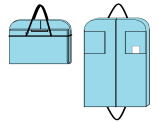 «КОНКУРСНЫЙ»ЧЕХОЛ-СУМКА -для перевозки  сценических и др. костюмов100% полиэстер с ПВХ пропиткой.Молния-тип №5. Окошко для визитки. Простые ручки без регулировки. 2 объемных кармана снаружи, и один – внутри.ПиЧ-120кПиЧ-120кПиЧ-120кПиЧ-120к120х60«КОНКУРСНЫЙ»ЧЕХОЛ-СУМКА -для перевозки  сценических и др. костюмов100% полиэстер с ПВХ пропиткой.Молния-тип №5. Окошко для визитки. Простые ручки без регулировки. 2 объемных кармана снаружи, и один – внутри.«МОЛОДЕЖНЫЙ» ЧЕХОЛ-СУМКА для перевозки и хранения различных костюмов100% полипропилен (спанбонд). Молния-тип №5. Окошко для визитки. Регулируемые ручки для переноски в руках или на плече. Экономичная модель для начинающих артистов.ЧеС-75пЧеС-75пЧеС-75пЧеС-75п75х50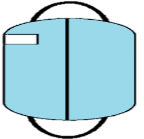 «МОЛОДЕЖНЫЙ» ЧЕХОЛ-СУМКА для перевозки и хранения различных костюмов100% полипропилен (спанбонд). Молния-тип №5. Окошко для визитки. Регулируемые ручки для переноски в руках или на плече. Экономичная модель для начинающих артистов.ЧеС-100пЧеС-100пЧеС-100пЧеС-100п100х60«МОЛОДЕЖНЫЙ» ЧЕХОЛ-СУМКА для перевозки и хранения различных костюмов100% полипропилен (спанбонд). Молния-тип №5. Окошко для визитки. Регулируемые ручки для переноски в руках или на плече. Экономичная модель для начинающих артистов.ЧеС-120пЧеС-120пЧеС-120пЧеС-120п120х60«МОЛОДЕЖНЫЙ» ЧЕХОЛ-СУМКА для перевозки и хранения различных костюмов100% полипропилен (спанбонд). Молния-тип №5. Окошко для визитки. Регулируемые ручки для переноски в руках или на плече. Экономичная модель для начинающих артистов.ЧеС-150пЧеС-150пЧеС-150пЧеС-150п150х60«МОЛОДЕЖНЫЙ» ЧЕХОЛ-СУМКА для перевозки и хранения различных костюмов100% полипропилен (спанбонд). Молния-тип №5. Окошко для визитки. Регулируемые ручки для переноски в руках или на плече. Экономичная модель для начинающих артистов.«МУЖСКОЙ фрачный»  ПОРТПЛЕД для перевозки фраков, смокингов, костюмов и пр. одежды.100% полиэстер с ПВХ пропиткой.Молния-тип №5. Окошко для визитки. Плечевой ремень с наплечником для переноски на плече. Два боковых кармана со свето-отражающими элементами. Закрывается по кругу на молнию, образуя дополнительное отделение.П-120ТП-120ТП-120ТП-120Т120х67х7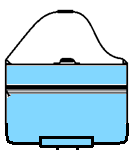 «МУЖСКОЙ фрачный»  ПОРТПЛЕД для перевозки фраков, смокингов, костюмов и пр. одежды.100% полиэстер с ПВХ пропиткой.Молния-тип №5. Окошко для визитки. Плечевой ремень с наплечником для переноски на плече. Два боковых кармана со свето-отражающими элементами. Закрывается по кругу на молнию, образуя дополнительное отделение.П-150ТП-150ТП-150ТП-150Т150х60х7«МУЖСКОЙ фрачный»  ПОРТПЛЕД для перевозки фраков, смокингов, костюмов и пр. одежды.100% полиэстер с ПВХ пропиткой.Молния-тип №5. Окошко для визитки. Плечевой ремень с наплечником для переноски на плече. Два боковых кармана со свето-отражающими элементами. Закрывается по кругу на молнию, образуя дополнительное отделение.4 внутренних кармана для галстука и пр. 4 внутренних кармана для галстука и пр. 4 внутренних кармана для галстука и пр. 4 внутренних кармана для галстука и пр. 4 внутренних кармана для галстука и пр. Портпледы ИП-100К,  ИП-120К и ИП-150К – без 4 внутренних карманов.100% полиэстер с ПВХ пропиткой.Молния-тип №5. Окошко для визитки. Плечевой ремень с наплечником для переноски на плече. Два боковых кармана со свето-отражающими элементами. Закрывается по кругу на молнию, образуя дополнительное отделение.П-100КП-100К100х58х7100х58х7100х58х7Портпледы ИП-100К,  ИП-120К и ИП-150К – без 4 внутренних карманов.100% полиэстер с ПВХ пропиткой.Молния-тип №5. Окошко для визитки. Плечевой ремень с наплечником для переноски на плече. Два боковых кармана со свето-отражающими элементами. Закрывается по кругу на молнию, образуя дополнительное отделение.П-120КП-120К120х67х7120х67х7120х67х7Портпледы ИП-100К,  ИП-120К и ИП-150К – без 4 внутренних карманов.100% полиэстер с ПВХ пропиткой.Молния-тип №5. Окошко для визитки. Плечевой ремень с наплечником для переноски на плече. Два боковых кармана со свето-отражающими элементами. Закрывается по кругу на молнию, образуя дополнительное отделение.П-150КП-150К150х60х7150х60х7150х60х7ЖЕНСКИЙ бальный» ПОРТПЛЕД для перевозки бальных платьев.100% полиэстер «оксфорд» (плащевка). Двойная молния-тип №5. Внутри – двойной карман.П-110ТП-110Т120х50х100120х50х100120х50х100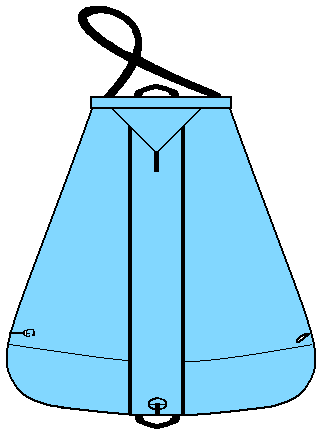 ЖЕНСКИЙ бальный» ПОРТПЛЕД для перевозки бальных платьев.100% полиэстер «оксфорд» (плащевка). Двойная молния-тип №5. Внутри – двойной карман.В нижней части – карабин с петелькой для уменьшения нижнего  объема чехлаВ нижней части – карабин с петелькой для уменьшения нижнего  объема чехлаВ нижней части – карабин с петелькой для уменьшения нижнего  объема чехлаВ нижней части – карабин с петелькой для уменьшения нижнего  объема чехлаВ нижней части – карабин с петелькой для уменьшения нижнего  объема чехла «БАЛЬНЫЙ» ЧЕХОЛ-СУМКА для перевозки бальных платьев.100% полиэстер «оксфорд» (плащевка). Молния-тип №5. Окошко для визитки. Плечевой ремень с наплечником для переноски на плече.Экономичная модель для начинающих.ЧеТ-95ЧеТ-9595х60х10095х60х10095х60х100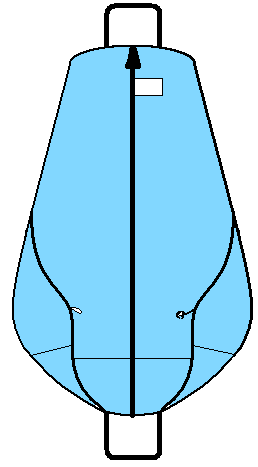  «БАЛЬНЫЙ» ЧЕХОЛ-СУМКА для перевозки бальных платьев.100% полиэстер «оксфорд» (плащевка). Молния-тип №5. Окошко для визитки. Плечевой ремень с наплечником для переноски на плече.Экономичная модель для начинающих.ЧеТ-120ЧеТ-120120х60х100120х60х100120х60х100 «БАЛЬНЫЙ» ЧЕХОЛ-СУМКА для перевозки бальных платьев.100% полиэстер «оксфорд» (плащевка). Молния-тип №5. Окошко для визитки. Плечевой ремень с наплечником для переноски на плече.Экономичная модель для начинающих.В нижней части – карабин с петелькой для уменьшения нижнего объема чехла.В нижней части – карабин с петелькой для уменьшения нижнего объема чехла.В нижней части – карабин с петелькой для уменьшения нижнего объема чехла.В нижней части – карабин с петелькой для уменьшения нижнего объема чехла.В нижней части – карабин с петелькой для уменьшения нижнего объема чехла.«ЭСТРАДНЫЙ» ЧЕХОЛ-СУМКА для перевозки сценической  и др. одежды  100% полиэстер «оксфорд» (плащевка). Молния-тип №5. Окошко для визитки. Плечевой ремень с наплечником для переноски на плече.ЧТ-110пЧТ-110п110х50х70110х50х70110х50х70«ЭСТРАДНЫЙ» ЧЕХОЛ-СУМКА для перевозки сценической  и др. одежды  100% полиэстер «оксфорд» (плащевка). Молния-тип №5. Окошко для визитки. Плечевой ремень с наплечником для переноски на плече.Внизу – 2 карабина, вверху - 2 полукольца; с их помощью чехол складывается пополам.Внизу – 2 карабина, вверху - 2 полукольца; с их помощью чехол складывается пополам.Внизу – 2 карабина, вверху - 2 полукольца; с их помощью чехол складывается пополам.Внизу – 2 карабина, вверху - 2 полукольца; с их помощью чехол складывается пополам.Внизу – 2 карабина, вверху - 2 полукольца; с их помощью чехол складывается пополам.«БАЛЕТНЫЙ»ЧЕХОЛ-СУМКА для пе-ревозки балетных пачек Под заказ. Из оксфорда  или полиэстера. Карман.  Ручки для переноски в руках или на плече. Возможны плечевые ремни для переноски.ПА-98оД=98смД=98смД=98смД=98см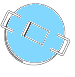 «БАЛЕТНЫЙ»ЧЕХОЛ-СУМКА для пе-ревозки балетных пачек Под заказ. Из оксфорда  или полиэстера. Карман.  Ручки для переноски в руках или на плече. Возможны плечевые ремни для переноски.ПА-90оД=90смД=90смД=90смД=90см«БАЛЕТНЫЙ»ЧЕХОЛ-СУМКА для пе-ревозки балетных пачек Под заказ. Из оксфорда  или полиэстера. Карман.  Ручки для переноски в руках или на плече. Возможны плечевые ремни для переноски.ПА-98пД=98смД=98смД=98смД=98см«БАЛЕТНЫЙ»ЧЕХОЛ-СУМКА для пе-ревозки балетных пачек Под заказ. Из оксфорда  или полиэстера. Карман.  Ручки для переноски в руках или на плече. Возможны плечевые ремни для переноски.ПА-90пД=90смД=90смД=90смД=90см«БАЛЕТНЫЙ»ЧЕХОЛ-СУМКА для пе-ревозки балетных пачек Под заказ. Из оксфорда  или полиэстера. Карман.  Ручки для переноски в руках или на плече. Возможны плечевые ремни для переноски.Возможно изготовление чехлов других диаметров и параметров.Возможно изготовление чехлов других диаметров и параметров.Возможно изготовление чехлов других диаметров и параметров.Возможно изготовление чехлов других диаметров и параметров.Возможно изготовление чехлов других диаметров и параметров.«СТУДЕНЧЕСКИЙ» ЧЕХОЛ-СУМКА для перевозки и хранения различных костюмов100% полиэстер «оксфорд» (плащевка). Молния-тип №5. Окошко для визитки. Регулируемые ручки для переноски в руках или на плече. ЧО-100пЧО-100пЧО-100пЧО-100п60х100«СТУДЕНЧЕСКИЙ» ЧЕХОЛ-СУМКА для перевозки и хранения различных костюмов100% полиэстер «оксфорд» (плащевка). Молния-тип №5. Окошко для визитки. Регулируемые ручки для переноски в руках или на плече. ЧО-110пЧО-110пЧО-110пЧО-110п60х110«СТУДЕНЧЕСКИЙ» ЧЕХОЛ-СУМКА для перевозки и хранения различных костюмов100% полиэстер «оксфорд» (плащевка). Молния-тип №5. Окошко для визитки. Регулируемые ручки для переноски в руках или на плече. ЧО-120пЧО-120пЧО-120пЧО-120п60х120«СТУДЕНЧЕСКИЙ» ЧЕХОЛ-СУМКА для перевозки и хранения различных костюмов100% полиэстер «оксфорд» (плащевка). Молния-тип №5. Окошко для визитки. Регулируемые ручки для переноски в руках или на плече. ЧО-130пЧО-130пЧО-130пЧО-130п60х130«СТУДЕНЧЕСКИЙ» ЧЕХОЛ-СУМКА для перевозки и хранения различных костюмов100% полиэстер «оксфорд» (плащевка). Молния-тип №5. Окошко для визитки. Регулируемые ручки для переноски в руках или на плече. ЧО-150пЧО-150пЧО-150пЧО-150п60х150«ОБУВНОЙ» ЧЕХОЛ для переноски обуви100% полиэстер «оксфорд» (плащевка). Молния-тип №5. Ручка из стропы.ФСо-1ФСо-1ФСо-1ФСо-138х15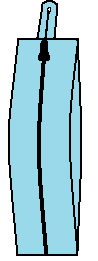 «ОБУВНОЙ» ЧЕХОЛ для переноски обуви100% полиэстер «оксфорд» (плащевка). Молния-тип №5. Ручка из стропы.«БРЮЧНЫЙ» ЧЕХОЛ для переноски и хранения брюк100% полипропилен (спанбонд). Ручки для переноски.  Окошко для визитки. Молния -тип №5.ЧБ-100ЧБ-100ЧБ-100100х32100х32«БРЮЧНЫЙ» ЧЕХОЛ для переноски и хранения брюк100% полипропилен (спанбонд). Ручки для переноски.  Окошко для визитки. Молния -тип №5.ЧБ-130ЧБ-130ЧБ-130130х32130х32«БРЮЧНЫЙ» ЧЕХОЛ для переноски и хранения брюк100% полипропилен (спанбонд). Ручки для переноски.  Окошко для визитки. Молния -тип №5.«ШЛЯПНЫЙ»ЧЕХОЛ для перевозки головных уборов100% полиэстер с ПВХ пропиткой.Молния-тип №5.  Ручка для переноски.ГУ-1ГУ-1ГУ-1ГУ-1Д=30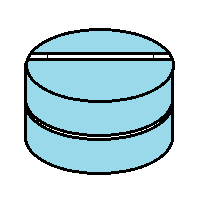 «ШЛЯПНЫЙ»ЧЕХОЛ для перевозки головных уборов100% полиэстер с ПВХ пропиткой.Молния-тип №5.  Ручка для переноски.ГУ-2ГУ-2ГУ-2ГУ-2Д=35«ОПТИМАЛЬНЫЙ»  ЧЕХОЛ-СУМКА  -для перевозки и хранения одежды, в том числе удлиненных сценических костюмов  (например, Деда Мороза)100% полиэстер «оксфорд» (плащевка). Молния-тип №5. Окошко для визитки. Регулируемые ручки для переноски в руках или на плече.ЧО-90пВЧО-90пВЧО-90пВЧО-90пВ90х65х7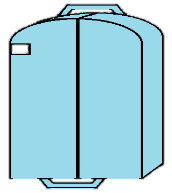 «ОПТИМАЛЬНЫЙ»  ЧЕХОЛ-СУМКА  -для перевозки и хранения одежды, в том числе удлиненных сценических костюмов  (например, Деда Мороза)100% полиэстер «оксфорд» (плащевка). Молния-тип №5. Окошко для визитки. Регулируемые ручки для переноски в руках или на плече.ЧО-100пВЧО-100пВЧО-100пВЧО-100пВ100х65х7«ОПТИМАЛЬНЫЙ»  ЧЕХОЛ-СУМКА  -для перевозки и хранения одежды, в том числе удлиненных сценических костюмов  (например, Деда Мороза)100% полиэстер «оксфорд» (плащевка). Молния-тип №5. Окошко для визитки. Регулируемые ручки для переноски в руках или на плече.ЧО-110пВЧО-110пВЧО-110пВЧО-110пВ110х65х7«ОПТИМАЛЬНЫЙ»  ЧЕХОЛ-СУМКА  -для перевозки и хранения одежды, в том числе удлиненных сценических костюмов  (например, Деда Мороза)100% полиэстер «оксфорд» (плащевка). Молния-тип №5. Окошко для визитки. Регулируемые ручки для переноски в руках или на плече.ЧО-120пВЧО-120пВЧО-120пВЧО-120пВ120х65х7«ОПТИМАЛЬНЫЙ»  ЧЕХОЛ-СУМКА  -для перевозки и хранения одежды, в том числе удлиненных сценических костюмов  (например, Деда Мороза)100% полиэстер «оксфорд» (плащевка). Молния-тип №5. Окошко для визитки. Регулируемые ручки для переноски в руках или на плече.ЧО-130пВЧО-130пВЧО-130пВЧО-130пВ130х65х7«ОПТИМАЛЬНЫЙ»  ЧЕХОЛ-СУМКА  -для перевозки и хранения одежды, в том числе удлиненных сценических костюмов  (например, Деда Мороза)100% полиэстер «оксфорд» (плащевка). Молния-тип №5. Окошко для визитки. Регулируемые ручки для переноски в руках или на плече.ЧО-140пВЧО-140пВЧО-140пВЧО-140пВ140х65х7«ОПТИМАЛЬНЫЙ»  ЧЕХОЛ-СУМКА  -для перевозки и хранения одежды, в том числе удлиненных сценических костюмов  (например, Деда Мороза)100% полиэстер «оксфорд» (плащевка). Молния-тип №5. Окошко для визитки. Регулируемые ручки для переноски в руках или на плече.ЧО-150пВЧО-150пВЧО-150пВЧО-150пВ150х65х7«ОПТИМАЛЬНЫЙ»  ЧЕХОЛ-СУМКА  -для перевозки и хранения одежды, в том числе удлиненных сценических костюмов  (например, Деда Мороза)100% полиэстер «оксфорд» (плащевка). Молния-тип №5. Окошко для визитки. Регулируемые ручки для переноски в руках или на плече.ЧО-160пВЧО-160пВЧО-160пВЧО-160пВ160х65х7«ОПТИМАЛЬНЫЙ»  ЧЕХОЛ-СУМКА  -для перевозки и хранения одежды, в том числе удлиненных сценических костюмов  (например, Деда Мороза)100% полиэстер «оксфорд» (плащевка). Молния-тип №5. Окошко для визитки. Регулируемые ручки для переноски в руках или на плече.ЧО-170пВЧО-170пВЧО-170пВЧО-170пВ170х65х7«ОПТИМАЛЬНЫЙ»  ЧЕХОЛ-СУМКА  -для перевозки и хранения одежды, в том числе удлиненных сценических костюмов  (например, Деда Мороза)100% полиэстер «оксфорд» (плащевка). Молния-тип №5. Окошко для визитки. Регулируемые ручки для переноски в руках или на плече.ЧО-180пВЧО-180пВЧО-180пВЧО-180пВ180х65х7«ГИМНАСТИЧЕСКИЙ»  ЧЕХОЛ-СУМКА  -для перевозки и хранения купальников.100% полиэстер «оксфорд» (плащевка). Разнообразные расцветки. Молния-тип №5.ГоЧ-80ГоЧ-80ГоЧ-80ГоЧ-8080х48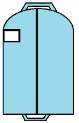 «ГИМНАСТИЧЕСКИЙ»  ЧЕХОЛ-СУМКА  -для перевозки и хранения купальников.100% полиэстер «оксфорд» (плащевка). Разнообразные расцветки. Молния-тип №5.СПОРТИВНЫЙ»  ЧЕХОЛ-СУМКА  -для перевозки и хранения спортивной формы.100% полиэстер с ПВХ пропиткой.Молния-тип №5. Окошко для визитки. Регулируемые ручки для переноски в руках или на плече. Закрывается по кругу, образуя дополнительное отделение.ГиЧ-80кГиЧ-80кГиЧ-80кГиЧ-80к80х48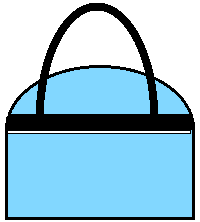 СПОРТИВНЫЙ»  ЧЕХОЛ-СУМКА  -для перевозки и хранения спортивной формы.100% полиэстер с ПВХ пропиткой.Молния-тип №5. Окошко для визитки. Регулируемые ручки для переноски в руках или на плече. Закрывается по кругу, образуя дополнительное отделение.ГиЧ-100кГиЧ-100кГиЧ-100кГиЧ-100к100х60СПОРТИВНЫЙ»  ЧЕХОЛ-СУМКА  -для перевозки и хранения спортивной формы.100% полиэстер с ПВХ пропиткой.Молния-тип №5. Окошко для визитки. Регулируемые ручки для переноски в руках или на плече. Закрывается по кругу, образуя дополнительное отделение.Разнообразные расцветки.Разнообразные расцветки.Разнообразные расцветки.Разнообразные расцветки.Разнообразные расцветки.ДОРОЖНЫЙ»  ЧЕХОЛ-СУМКА  -для перевозки делового костюма.100% полиэстер с ПВХ пропиткой.Молния-тип №5. Окошко для визитки. Регулируемые ручки для переноски в руках или на плече.ЧеГ-75пЧеГ-75пЧеГ-75пЧеГ-75п75х48ДОРОЖНЫЙ»  ЧЕХОЛ-СУМКА  -для перевозки делового костюма.100% полиэстер с ПВХ пропиткой.Молния-тип №5. Окошко для визитки. Регулируемые ручки для переноски в руках или на плече.ЧеГ-100пЧеГ-100пЧеГ-100пЧеГ-100п100х60ДОРОЖНЫЙ»  ЧЕХОЛ-СУМКА  -для перевозки делового костюма.100% полиэстер с ПВХ пропиткой.Молния-тип №5. Окошко для визитки. Регулируемые ручки для переноски в руках или на плече.ЧеГ-120пЧеГ-120пЧеГ-120пЧеГ-120п120х60ДОРОЖНЫЙ»  ЧЕХОЛ-СУМКА  -для перевозки делового костюма.100% полиэстер с ПВХ пропиткой.Молния-тип №5. Окошко для визитки. Регулируемые ручки для переноски в руках или на плече.ЧеГ-150пЧеГ-150пЧеГ-150пЧеГ-150п150х60ДЕЛОВОЙ»  ЧЕХОЛ-СУМКА  -для перевозки женского делового костюма.100% полиэстер с ПВХ пропиткой.Молния-тип №5. Окошко для визитки. Одна ручка для переноски.КЧ-75КЧ-75КЧ-75КЧ-7575х58ДЕЛОВОЙ»  ЧЕХОЛ-СУМКА  -для перевозки женского делового костюма.100% полиэстер с ПВХ пропиткой.Молния-тип №5. Окошко для визитки. Одна ручка для переноски.КЧ-80КЧ-80КЧ-80КЧ-8080х67ДЕЛОВОЙ»  ЧЕХОЛ-СУМКА  -для перевозки женского делового костюма.100% полиэстер с ПВХ пропиткой.Молния-тип №5. Окошко для визитки. Одна ручка для переноски.«ВМЕСТИТЕЛЬНЫЙ»  ЧЕХОЛ-СУМКА  -для перевозки объемной одежды.100% полипропилен (спанбонд). Регулируемые ручки для переноски в руках или на плече. Окошко для визитки. Молния (тип №5) находится в боковой вставке.ЧС-100УКЧС-100УКЧС-100УКЧС-100УК100х65х12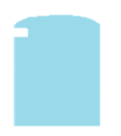 «ВМЕСТИТЕЛЬНЫЙ»  ЧЕХОЛ-СУМКА  -для перевозки объемной одежды.100% полипропилен (спанбонд). Регулируемые ручки для переноски в руках или на плече. Окошко для визитки. Молния (тип №5) находится в боковой вставке.ЧС-120УКЧС-120УКЧС-120УКЧС-120УК120х65х12«ВМЕСТИТЕЛЬНЫЙ»  ЧЕХОЛ-СУМКА  -для перевозки объемной одежды.100% полипропилен (спанбонд). Регулируемые ручки для переноски в руках или на плече. Окошко для визитки. Молния (тип №5) находится в боковой вставке.ЧС-140УКЧС-140УКЧС-140УКЧС-140УК140х65х12«АНТИМОЛЬНЫЙ» ЧЕХОЛ-СУМКА –для хранения изделий из натурального меха, шерсти, в том числе шуб.100% полипропилен (спанбонд). Позво-ляет изделию «дышать». Во внутренних карманах чехла– 2 пластины «PARTIZAN» белорусского производства - от моли.  Пластины не только отпугивают взрослую бабочку моли, но и уничтожают ее личинки.ЧС-95ВЧС-95ВЧС-95ВЧС-95В95х67х7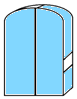 «АНТИМОЛЬНЫЙ» ЧЕХОЛ-СУМКА –для хранения изделий из натурального меха, шерсти, в том числе шуб.100% полипропилен (спанбонд). Позво-ляет изделию «дышать». Во внутренних карманах чехла– 2 пластины «PARTIZAN» белорусского производства - от моли.  Пластины не только отпугивают взрослую бабочку моли, но и уничтожают ее личинки.ЧС-105ВЧС-105ВЧС-105ВЧС-105В105х67х7«АНТИМОЛЬНЫЙ» ЧЕХОЛ-СУМКА –для хранения изделий из натурального меха, шерсти, в том числе шуб.100% полипропилен (спанбонд). Позво-ляет изделию «дышать». Во внутренних карманах чехла– 2 пластины «PARTIZAN» белорусского производства - от моли.  Пластины не только отпугивают взрослую бабочку моли, но и уничтожают ее личинки.ЧС-120ВЧС-120ВЧС-120ВЧС-120В120х67х7«АНТИМОЛЬНЫЙ» ЧЕХОЛ-СУМКА –для хранения изделий из натурального меха, шерсти, в том числе шуб.100% полипропилен (спанбонд). Позво-ляет изделию «дышать». Во внутренних карманах чехла– 2 пластины «PARTIZAN» белорусского производства - от моли.  Пластины не только отпугивают взрослую бабочку моли, но и уничтожают ее личинки.ЧС-130ВЧС-130ВЧС-130ВЧС-130В130х67х7«АНТИМОЛЬНЫЙ» ЧЕХОЛ-СУМКА –для хранения изделий из натурального меха, шерсти, в том числе шуб.100% полипропилен (спанбонд). Позво-ляет изделию «дышать». Во внутренних карманах чехла– 2 пластины «PARTIZAN» белорусского производства - от моли.  Пластины не только отпугивают взрослую бабочку моли, но и уничтожают ее личинки.ЧС-140ВЧС-140ВЧС-140ВЧС-140В140х67х7«АНТИМОЛЬНЫЙ» ЧЕХОЛ-СУМКА –для хранения изделий из натурального меха, шерсти, в том числе шуб.100% полипропилен (спанбонд). Позво-ляет изделию «дышать». Во внутренних карманах чехла– 2 пластины «PARTIZAN» белорусского производства - от моли.  Пластины не только отпугивают взрослую бабочку моли, но и уничтожают ее личинки.ЧС-150ВЧС-150ВЧС-150ВЧС-150В150х67х7«АНТИМОЛЬНЫЙ» ЧЕХОЛ-СУМКА –для хранения изделий из натурального меха, шерсти, в том числе шуб.100% полипропилен (спанбонд). Позво-ляет изделию «дышать». Во внутренних карманах чехла– 2 пластины «PARTIZAN» белорусского производства - от моли.  Пластины не только отпугивают взрослую бабочку моли, но и уничтожают ее личинки.ЧС-160ВЧС-160ВЧС-160ВЧС-160В160х67х7«ШКОЛЬНЫЙ»ЧЕХОЛ-СУМКА –для хранения и переноски школьной формы100% полипропилен (спанбонд). Позво-ляет изделию «дышать». Окошко для визитки. Молния –тип №5.Д-80нД-80нД-80нД-80н80х48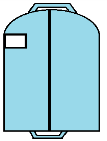 «ШКОЛЬНЫЙ»ЧЕХОЛ-СУМКА –для хранения и переноски школьной формы100% полипропилен (спанбонд). Позво-ляет изделию «дышать». Окошко для визитки. Молния –тип №5.Д-95Д-95Д-95Д-9595х48«ШКОЛЬНЫЙ»ЧЕХОЛ-СУМКА –для хранения и переноски школьной формы100% полипропилен (спанбонд). Позво-ляет изделию «дышать». Окошко для визитки. Молния –тип №5.А также  пошьем СУМКИ дорожные, спортивные, пляжные, КОСМЕТИЧКИ, РЮКЗАКИ. Можно в тон Вашего чехла. Модели чехлов –базовые. Расцветки -  разнообразные (см. каталог тканей на сайте  linuchi.by).Возможно изготовление других чехлов по желанию Заказчика.  Доставка в Минск – бесплатная. А также  пошьем СУМКИ дорожные, спортивные, пляжные, КОСМЕТИЧКИ, РЮКЗАКИ. Можно в тон Вашего чехла. Модели чехлов –базовые. Расцветки -  разнообразные (см. каталог тканей на сайте  linuchi.by).Возможно изготовление других чехлов по желанию Заказчика.  Доставка в Минск – бесплатная. А также  пошьем СУМКИ дорожные, спортивные, пляжные, КОСМЕТИЧКИ, РЮКЗАКИ. Можно в тон Вашего чехла. Модели чехлов –базовые. Расцветки -  разнообразные (см. каталог тканей на сайте  linuchi.by).Возможно изготовление других чехлов по желанию Заказчика.  Доставка в Минск – бесплатная. А также  пошьем СУМКИ дорожные, спортивные, пляжные, КОСМЕТИЧКИ, РЮКЗАКИ. Можно в тон Вашего чехла. Модели чехлов –базовые. Расцветки -  разнообразные (см. каталог тканей на сайте  linuchi.by).Возможно изготовление других чехлов по желанию Заказчика.  Доставка в Минск – бесплатная. А также  пошьем СУМКИ дорожные, спортивные, пляжные, КОСМЕТИЧКИ, РЮКЗАКИ. Можно в тон Вашего чехла. Модели чехлов –базовые. Расцветки -  разнообразные (см. каталог тканей на сайте  linuchi.by).Возможно изготовление других чехлов по желанию Заказчика.  Доставка в Минск – бесплатная. А также  пошьем СУМКИ дорожные, спортивные, пляжные, КОСМЕТИЧКИ, РЮКЗАКИ. Можно в тон Вашего чехла. Модели чехлов –базовые. Расцветки -  разнообразные (см. каталог тканей на сайте  linuchi.by).Возможно изготовление других чехлов по желанию Заказчика.  Доставка в Минск – бесплатная. А также  пошьем СУМКИ дорожные, спортивные, пляжные, КОСМЕТИЧКИ, РЮКЗАКИ. Можно в тон Вашего чехла. Модели чехлов –базовые. Расцветки -  разнообразные (см. каталог тканей на сайте  linuchi.by).Возможно изготовление других чехлов по желанию Заказчика.  Доставка в Минск – бесплатная. А также  пошьем СУМКИ дорожные, спортивные, пляжные, КОСМЕТИЧКИ, РЮКЗАКИ. Можно в тон Вашего чехла. Модели чехлов –базовые. Расцветки -  разнообразные (см. каталог тканей на сайте  linuchi.by).Возможно изготовление других чехлов по желанию Заказчика.  Доставка в Минск – бесплатная. 